                                                                     Name___________________Lesson______________________ Title____________________________,____________,______________Adjective		Adjective		Noun__________  ____________Verb			Adverb_________,_________,__________,_________Adjective	  Noun	  Adjective	 Noun_________, _________, _________Adverb	   Noun		VerbThumbs DownDon’t KnowThumbs UpAssessment QuestionDid you use your personal best during this lesson?Did you actively listen and follow directions?Did you use your creativity? (is it original?) Did you complete your project?Did you incorporate the art media?Does the artwork show the elements and/or principles discussed?  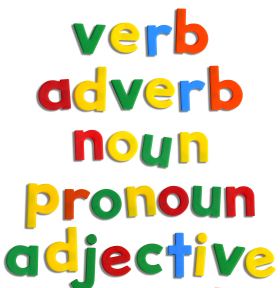 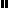 